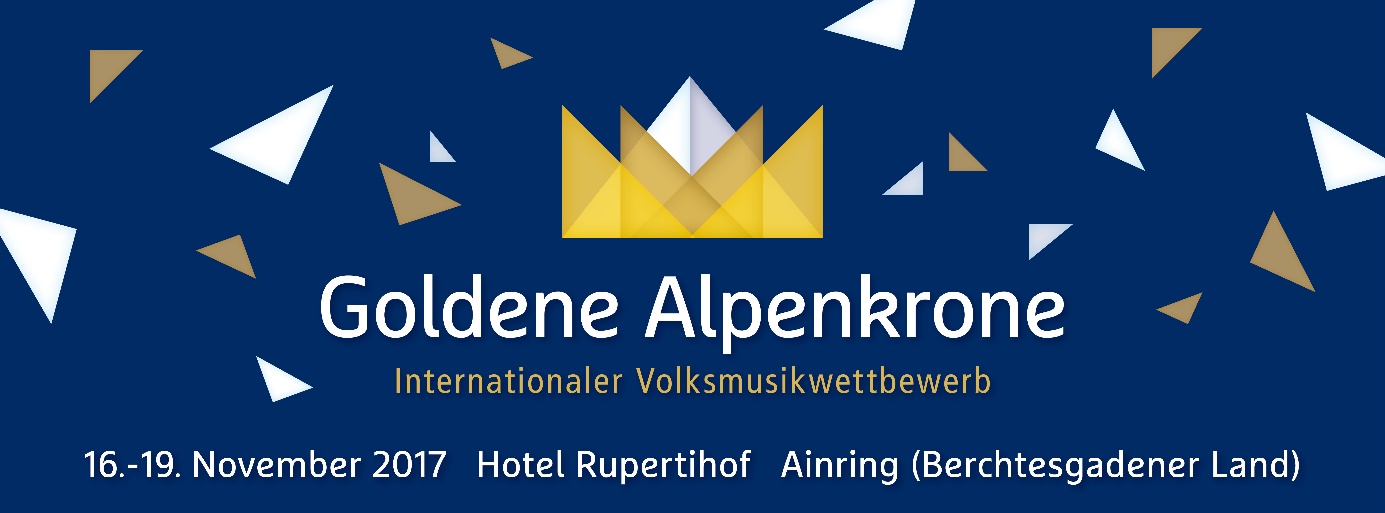 Medieninformation13. März 2017Eine Krone für die VolksmusikNeuer internationaler Wettbewerb im bayrischen Ainring – Stefan Mross dabeiWenige Tage vor dem Internationalen Schlagerwettbewerb „Stauferkrone“ am 25. März in Göppingen (nahe Stuttgart) schreiben die Organisatoren einen weiteren Contest für die Musikbranche aus: Die „Goldene Alpenkrone“. Der internationale Wettbewerb richtet sich an die Komponisten und Textdichter für Volksmusik und volkstümliche Schlager. Das Finale findet im November im bayrischen Ainring (nahe Salzburg) statt und wird von Stefan Mross präsentiert.Kurz vor der Neuauflage der „Stauferkrone“ am 25. März in Göppingen kündigen die Organisatoren eine neue Veranstaltung an: Die „Goldene Alpenkrone“. Der ebenfalls international angelegte Wettbewerb soll die Komponisten und Textdichter von Volksmusik und volkstümlichem Schlager zur Teilnahme anregen. Bis Ende Juni können die sich bewerben.„Wir haben bei den Einsendungen zur ‚Stauferkrone‘ einen respektablen Anteil an Beiträgen gehabt, die eher der Volksmusik als dem Schlager zuzuordnen ist. Da kam uns die Idee, mit einer weiteren Veranstaltung diesem Genre Rechnung zu tragen“, so Projektleiter Rüdiger Gramsch von der Maitis-Media Verlagsgesellschaft in Göppingen. Auf der Suche nach einem geeigneten Veranstaltungsort man in Ainring im Berchtesgadener Land, nahe der deutsch-österreichischen Grenze, fündig. Dort steht mit dem Hotel „Rupertihof“ ein 220-Betten-Haus, das sich als Musikerhotel seit vielen Jahren einen exzellenten Ruf erworbenen hat. Kaum ein Tag vergeht, an dem im „Rupertihof“ nicht eine Musikveranstaltung für die Gäste stattfindet. Entweder in den großzügigen Restauranträumen oder im hoteleigenen Veranstaltungssaal, der 450 Besucher fasst.Die „Goldene Alpenkrone“ wird eingebettet in ein Pauschalarrangement des Hotels mit drei Übernachtungen, Halbpension und dem Besuch von insgesamt drei musikalischen Abendveranstaltungen. Am ersten Abend unterhalten die „singenden Wirtsleut‘“ des Rupertihofs, Eva-Maria und Thomas Berger. Den zweiten Abend gestaltet der Volksmusik-Star Stefan Mross. Der langjährige Moderator der ARD-Sendung „Immer wieder sonntags“ ist seit 1989 im Showgeschäft. Mehrfach nahm er an nationalen und internationalen Ausscheidungen des Grand Prix der Volksmusik teil. 2014 wurde Mross mit dem „Samgo!“-Award in der Kategorie „Entertainer des Jahres“ ausgezeichnet. Musikalisch unterstützt wird Mross bei seinem Auftritt im „Rupertihof“ von Hansi Berger, dem Juniorchef des Hauses. Mross moderiert am dritten Abend die „Goldene Alpenkrone“ und präsentiert die Finalisten. Eine fünfköpfige Jury entscheidet dann über den Sieger.„Wir finden hier in Ainring beste Voraussetzungen für die Veranstaltung vor“, so Hans-Uli Pohl, der für den musikalischen Teil des Wettbewerbs verantwortlich zeichnet und sich darüber freut, dass es nun auch für die Volksmusik und den volkstümlichen Schlager ein ansprechendes Format gibt. „Darauf hat die Branche schon lange gewartet“, so Pohl und ist überzeugt, dass sich Bewerber vornehmlich aus dem alpenländischen Raum melden. Rüdiger Gramsch sieht in der „Goldenen Alpenkrone“ auch den mit verfolgten touristischen Ansatz aufs Beste bestätigt. „Mit der Familie Berger und ihrem Team haben wir einen renommierten Partner gefunden, der die Chancen sieht, die ein solcher Wettbewerb für seine Hotels aber auch für die Region mit sich bringt.“Die Wettbewerbsunterlagen können ab sofort bei info@maitis-media.de abgerufen werden.Info. Die Pauschale „Goldene Alpenkrone“ ist ab sofort buchbar im Hotel „Rupertihof“ in 83404 Ainring, Rupertiweg 17, Telefon 08654/48820, Mail: info@rupertihotels.de. Das Arrangement mit drei Übernachtungen mit Halbpension und Zutritt zu den Veranstaltungen kostet 239 bzw. 269 Euro. Infos unter www.rupertihof.de.Kontakt: Maitis-Media Verlagsgesellschaft mbH, Kuhnbergstr. 16, 73037 Göppingen, Tel. 07161/651557-0, Fax. 07161/651557-9, Mail.info@maitis-media.de.
Web. www.maitis-media.de